กิจกรรมที่แสดงถึงการมีส่วนร่วมของผู้บริหารสูงสุด ในการให้ความสำคัญกับการปรับปรุงพัฒนาหน่วยงานด้านคุณธรรมและความโปร่งใส ปี พ.ศ.2562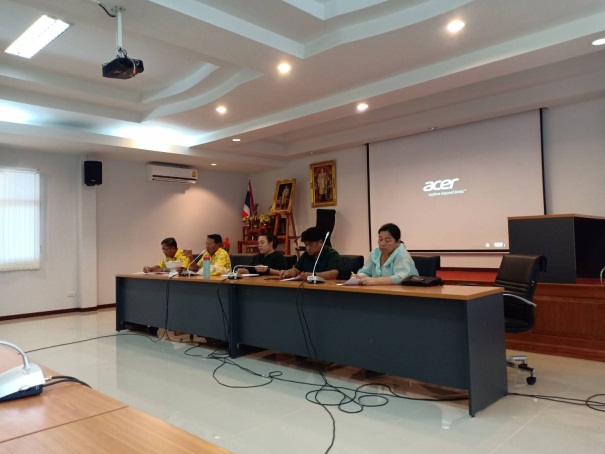 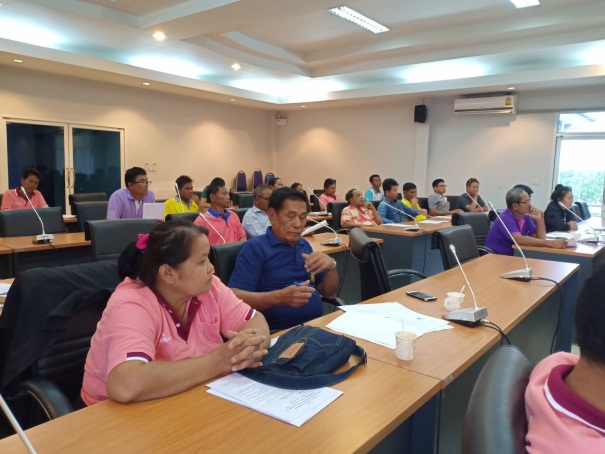 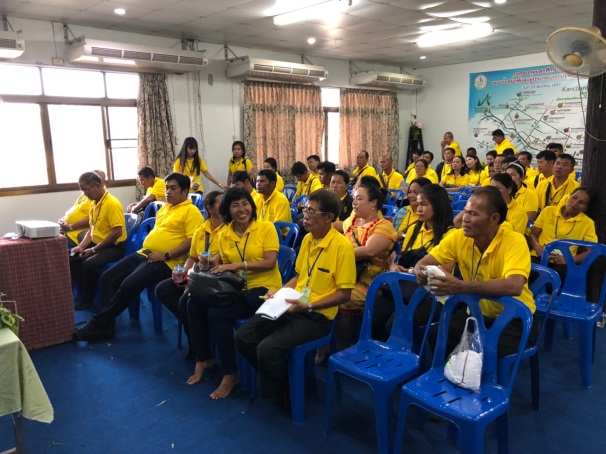 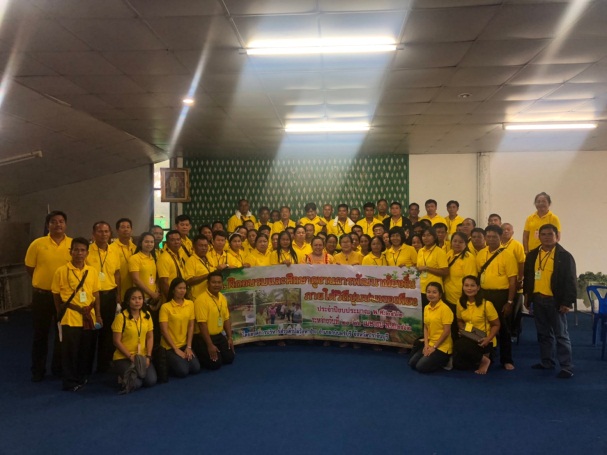 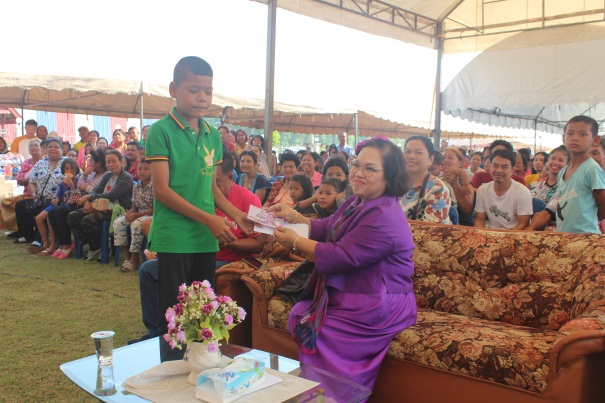 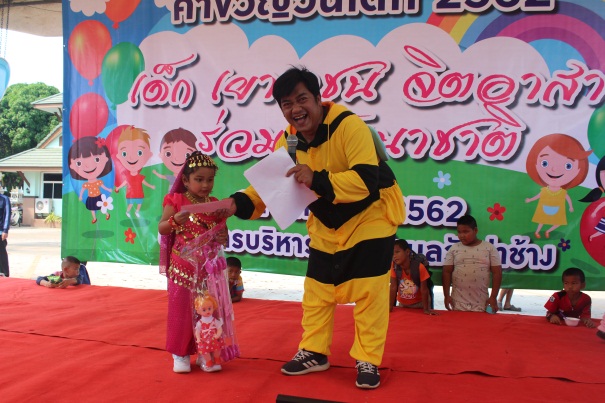 